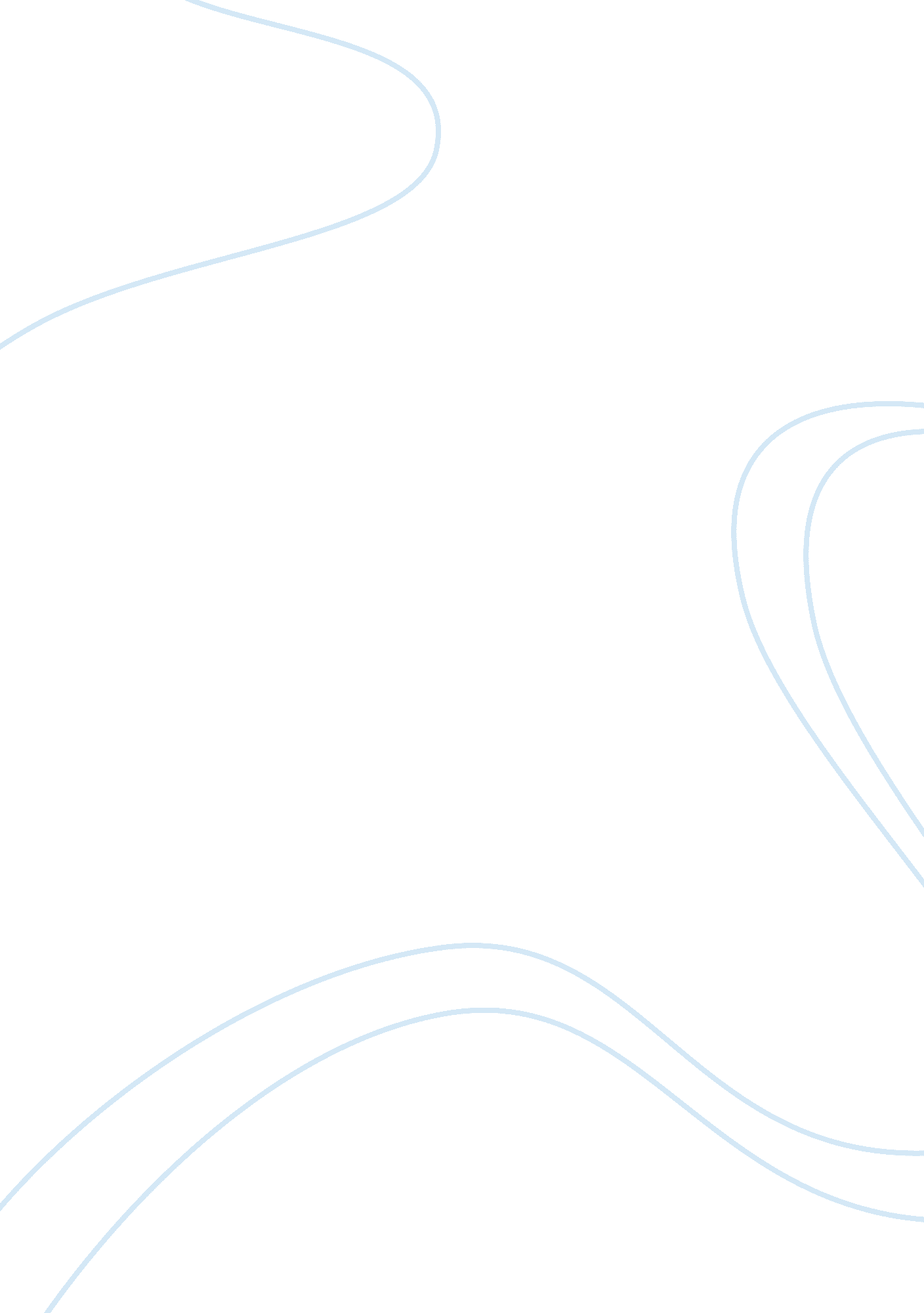 Organisational psychologyPhilosophy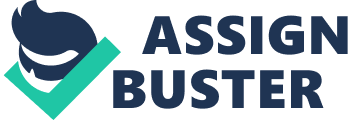 Organizational Psychology Learning Leadership Firstly, I would like to admit, that such characters as Richard Brandson can be main heroes in a movie or in a book just as Harry Potter’s type leaders are. Recently, films about Mark Zukerberg (“ The Social Network”) or Julian Assange (“ The Fifth Estate”) have come out (and books too), so beside movies like Harry Potter epopee or Batman we also have biographical movies about leadership, though examples of leadership differ. 
Manda H. Rosser in her article admits that leader can not only influence on his followers, but himself can be influenced by someone else (Rosser, M. H). Harry Potter was influenced by Dumbledore, while people like Richard Brandson or Steve Jobs are inventors of their own new way. Harry Potter teaches that leader must be supported and directed on a way, so such a leader can continue some eternal path, fighting for a Greater Good. But leaders like Richard Brandson do what they want to do, something they have passion about. You can’t say Harry enjoys hunting Voldemort, but Mark Zukenberg does enjoy his work. People stand beside Harry to fight for a Greater Good, and follow Steve Jobs to develop themselves in a way their leader does. 
Another thing that differs in these types of leaders is kind of power. Manda H. Rosser mentions several kinds of power, which leader can have (Rosser, M. H). I think Victor Cram from HP is a type of leader similar to Richard Brandson or Steve Jobs. They both have an Expert kind of power, and they’re successful in a particular sphere. 
Also I like thought from Manda H. Rosser’s article that such people like Neville can be leaders for a moment (Rosser, M. H). I always thought person can be or not be a leader, like it’s constant. 
I think studying leadership by creative outputs can be worthwhile, because they make studying process more vivid and easy-to-see. Also art has an influential power, so studying becomes more memorable. 
Reference list: 
Rosser, Manda H. The Magic of Leadership: An Exploration of Harry Potter and the Goblet of Fire, 2007. 